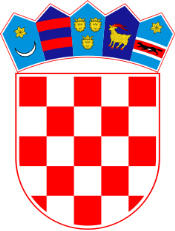 REPUBLIKA HRVATSKAOPĆINSKI SUD U RIJECIURED PREDSJEDNIKAPosl.br.: 7 Su-230/2021-26U Rijeci, 06. rujna 2021.OBAVIJESTuz oglas Općinskog suda u Rijeciza radno mjesto I. vrste sudski savjetnik (2 izvršitelja) u Općinskom sudu u Rijeci na određeno vrijemeOpis poslova:Pomaže sucu u radu, izrađuje nacrte sudskih odluka, samostalno provodi određene sudske postupke, ocjenjuje dokaze i utvrđuje činjenice, te podnosi sucu pisani prijedlog na temelju kojeg sudac donosi odluku, sve sukladno Zakonu o sudovima.	Podaci o plaći:	Plaća službenika čini umnožak koeficijenta složenosti poslova radnog mjesta i osnovice za izračun plaće, uvećan za 0,5% za svaku navršenu godinu radnog staža.Osnovica za izračun plaće iznosi 6.044,51 kn, a koeficijent složenosti poslova radnog mjesta I. vrste sudskog savjetnika je 1,552.Način testiranja kandidata:Testiranje se sastoji od:- provjere znanja bitnih za obavljanje poslova radnog mjesta za koje se prima – pisani test;- razgovorIzvori za pripremanje su:- Ustav RH (NN br. 56/90, 135/97, 113/00, 28/01, 76/10 i 5/14)- Zakon o sudovima (NN br. 28/13, 33/15, 82/15, 82/16, 67/18, 126/19, 130/20)- Sudski poslovnik (NN br. 37/14, 49/14, 8/15, 35/15, 123/15, 45/16,29/17, 33/17, 34/17, 57/17, 101/18, 119/18)								OPĆINSKI SUD U RIJECI